Texas Teach Like A Champion Online Start Here Guide(Modified for Mentor Programs)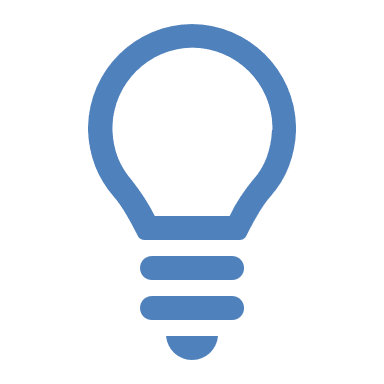 Overview of Texas TLAC OnlineTexas TLAC Online provides 31 self-study modules to accelerate teachers’ mastery of key Teach Like a Champion techniques. Each 15-minute module provides: A brief description of the technique, analysis of the technique through classroom video, the opportunity to record oneself engaged in a carefully designed practice and the option to send one’s final practice to a coach or peer for feedback. 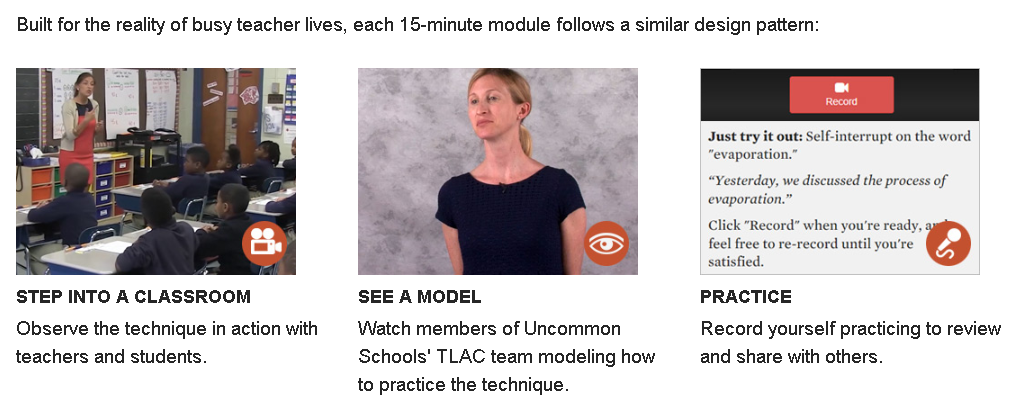 This Start Here Guide will help you incorporate Texas TLAC Online into your support of others’ development.District or Campus Leader GuideAs a district administrator or principal, your responsibilities are to:Determine which teachers you’re focused on supporting with Texas TLAC OnlineConsider how mentor teachers can use Texas TLAC Online with the mentees they support Articulate teaching and learning needs and outcomesImplement and sustain the systems needed to maximize effectiveness of the platformMonitor and evaluate effectivenessMentor Guide As mentor, you can get the most from the platform by:Identifying the needs/interests of the mentee with whom your workCoaching your mentee to go “all in” on the practice—stand and speak as they do in their classroomHave your mentee share their final practice with you for feedbackObserve and give feedback on your mentee’s implementation when the techniques are applied in their classroomGuidance for Mentors & Coaches Giving FeedbackOne of the critical elements of effective feedback is Economy of Language. When training teachers and leaders on Teach Like a Champion techniques, we use these sentence starters to maintain concision: It was effective when…Next time try..Note: The first bullet is not a throw-away line, a nicety to preface the critical feedback: Helping teachers identify and continue to do what’s effective is as important as improving an aspect of their technique that can be better.For live practice, we encourage you to use the above sentence starters. For written feedback on a module practice, use:It was effective when…Please re-record and try..ORIt was effective when…When you take it to your classroom, be sure to...The practice within each module identifies “Success Points”—the top 1-2 teacher actions most important to focus on. Below we’ve listed for each module the success points and the 1-2 most common pitfalls.Practice Giving FeedbackThe following pages provide sample final practices from three modules: Strong Voice: Economy of Language and Quiet Power, Cold Call: Positive Cold Call Culture Least Invasive Intervention: Private Individual Correction. We’ve provided final practice from three teachers for each module.Directions:Watch the videos.Script the feedback you could give using the sentence startersIt was effective when…Please re-record and try..ORIt was effective when…When you take it to your classroom, be sure to...After scripting feedback for all three modules, compare your feedback to ours on pages 19-20. Revise your feedback as needed.Practice Giving Feedback: Strong Voice Practice Giving Feedback: Cold CallPractice Giving Feedback: Private Individual CorrectionCompare your Feedback to OursObserving in Classrooms: A Guide for MentorsAfter a teacher has practiced via the platform and received feedback from you, you should observe in their classroom for the mentee’s use of the technique and for the impact. The success points in practice are the same keys to look for during a classroom observation. In the chart below, we’ve added what you’d want to see students saying and doing as evidence of impact.Got Strong Teacher Examples? Share!Do you have a teacher who’s crushing implementing the technique in their classroom following online practice? Share with us!Our goal is to add to the platform, over time, strong examples from Texas classrooms of teachers using the techniques. For the next three years, the Teach Like a Champion team at Uncommon Schools will help us identify and curate Texas-based videos.To Share with The Teach Like a Champion Team at Uncommon SchoolsOn your mobile device, download the Box app—it’s free.Create a new account or sign in with your current Box Account.Select the “+” symbol in the upper right of your screen and then select “Create New Folder.” Create a folder dedicated to sharing videos with the TLAC team. The folder should be labeled:District.NameOfSchool.TLACVideos (e.g. HISD.RevereMS.TLACVideos)Share the folder with the TLAC teamSelect the folderSelect the ellipsis to the right of the folderSelect “Share”Select “Invite collaborators”Enter this email: tlacbox@uncommonschools.orgFor “Access” select “Viewer”To record and share a video via the app (and thus bypass local storage):Open the folder you created aboveSelect the “+” in the top right of your deviceSelect “Take photo or video”Record video on your device as your normally doIf you wish to submit the video, select “Use Video”. If not, select “Retake.”The video will now appear in your folderSelect the ellipsis to the right of the file nameSelect “Rename this file”Name the file using the following code: TeacherLastName.Subject.Grade.Date(MM-DD-YY), (e.g. Cotton.English.10.01-07-18)The TLAC team will automatically be notified when a file is added to their shared folder.After receiving and reviewing the video you share, the Teach Like a Champion team will follow up to learn context about the teacher, coaching received, Texas TLAC Online module completed, and why you thought it was exemplary. AppendixSetting Up Teacher and Leader Accounts on the SystemWelcome to Texas Teach Like a Champion (TLAC) Online! Through a program funded by the TEA and supported by the Region 13 ESC, all educators currently working for a public or private school district, charter network, or a university education program or other ed prep program, can register for a Texas TLAC Online account at no cost. TEA has invested in this resource to support teachers in learning and practicing effective instructional techniques on their own schedule. Each 15-minute module provides: A brief description of a Teach Like a Champion technique, analysis of the technique through classroom video, the opportunity to record oneself engaged in a carefully designed practice and the option to send one’s final practice to a coach or peer for feedback. To create an account and get started:Go to: https://texastlaconline.org/users/sign_upYou will need to use your work or school-provided email to register, and if we can verify that you are an eligible educator in Texas your account will be activated immediately. Due to access restrictions for this program, all applications from personal email addresses such as gmail.com, yahoo.com, outlook.com or other free email providers will be rejected.If you aren't sure whether you are eligible for this program, if you are having trouble registering, or you have other questions about the program, contact the Region 4 program support group at support@TexasTLAConline.orgEstablishing Systems Planning Questions TemplateWho is responsible for providing leaders and teachers the login directions? By when?In addition to the level 1 support provided by TEA/Region 4, whom should staff contact if they are experiencing technical difficulties?Who will provide coaches with the list of teachers in their coaching load and by when? When will mentors find out which mentee(s) they will be supporting? Teachers will be sending their final practice to their instructional coach and/or mentor teacher.Decide: Will teachers be receiving in person or written feedback on their final practice? Ideally the feedback will happen in person as part of coaching conversations. If written, what is the turn-around time and expectations for feedback from coaches to teachers?Texas TLAC ONLINE + GET BETTER FASTERUse this at-a-glance guide to align observation-based next steps to Texas TLAC Online Trainings within the Get Better Faster Framework. White trainings relate to the management trajectory and blue trainings relate to the rigor trajectory. End of Year Reflection Template (Example)End of Year Reflection Template (Blank)This Texas Teach Like A Champion Start Here Guide has been modified to highlight specific connections for district mentor and induction programs. For the original version of the Start Here Guide, please visit texastlaconline.org. SectionPageOverview of Texas TLAC Online2District or Campus Leader Guide3-5Mentor Guide 6-7Guidance for Mentors & Coaches Giving Feedback8-12Practice Giving Feedback13-21Observing in Classrooms: A Guide for Mentors22-26Got Strong Teacher Examples? Share!27AppendixSetting Up Teacher and Leader Accounts on the SystemEstablishing Systems Planning Questions TemplateTexas TLAC Online + Get Better FasterEnd of Year Reflection Templates 28-34Mentor & Induction Program ConnectionsThe guide on the following pages can help district and/or campus leaders consider how to integrate Texas TLAC Online into their mentor and induction program. StepTask to Complete/Question to AnswerChoose an OwnerWithin your district/network/school, who/which team will own implementation of Texas TLAC Online?Who do they need to coordinate with to measure impact?Explore the PlatformOwners should spend around 90 minutes on the platform getting to know it and specifically, complete at least three modules, one for each of the types of practice: video, planning, and video/planning combined.Some suggestions: Video Practice Only: Radar—Building Radar; Planning Practice Only: Plan for Error—Anticipate Student Error; Combined Practice: Cold Call—Time the NameSet TargetsWho: Which teachers do we want to use the platform?All first and second year teachers?All 1-3 year teachers?Particular grade levels or subject areas?All?Where: New teacher cohort trainings/meetings?Mentor/mentee coaching? PLCs?Vertical or horizontal team meetings?Other one on one coaching meetings?Name the Need: What student behavior/learning challenge in our classrooms are we seeking to address?Have a clear vision for success: If we’re successful, what do we expect to see teachers say and do differently in classrooms?What will we see students doing, saying, achieving?** Sources to guide this include benchmark docs and/or evaluation rubrics.Outcomes: Measured via End of Year Data:Teacher Performance:What increase or overall percentage in teacher retention or increase within our teacher evaluation system do we aim to achieve?Student Achievement:What evidence of improved student achievement will we use (e.g. internal assessment, student work, state test data etc.?)What increase or overall percentage in student achievement do we aim to accomplish? When: When will we launch this with school leaders? With mentor teachers? With mentees? How will we ensure mentors are familiar with and ready to use this resource with their mentees? Select Modules and ApproachBased on the behavior/learning challenges we’re seeking to address:Which modules do we want teachers to complete? By when?How will we ensure both mentors and mentees understand the expectations? Determine how you’ll use it (could be one, the other, or both): Whole Team: As a training tool—assigned and then followed up with observations.Individualized: As a piece of an observation-feedback process between mentors and mentees, using a module as part of the support following an observation.Establish SystemsComplete the planning template in the appendix:Who will provide teachers, mentors, and coaches login info? By when? Whom should they contact with technical difficulties? Will there be an expectation that the final video will get sent to mentor teachers?  Will teachers be receiving feedback on their final practice—written or face-to-face during a check-in? If so, what is the turn-around time and expectation for feedback from mentors to mentees?How will we introduce this to both mentors and mentees? (Mentor training, mentee induction, campus roll-out, etc.)Observe for Impact Whether used as a training tool or as a component of an observation/feedback process, mentors/instructional leaders/coaches have to observe in classrooms to see evidence of implementation and effectiveness.How does this fit within our existing observation/feedback structure?Frequency of observationFormat for feedback (day of email? Regularly scheduled check in? Other?)Evidence and tracking of completed action stepsMonitor and Celebrate ProgressThe platform aims to:Support coaches in providing more targeted feedback and thus supporting teachers in executing techniques faster and more effectively.Support teachers with strong models and practice to execute the techniques faster and better.If the platform is effective, you should see teachers completing more action steps/performing better on district classroom observation rubrics.Who will review action step trackers with mentors and how often?Who monitors performance evaluation data and how often?How will we share back and celebrate—with the teacher and the broader school community—examples of success/bright spots to sustain momentum?Evaluate EffectivenessThe goal of the platform is to accelerate teacher skill development and ultimately improve student achievement. Collect and analyze evidence of implementation:At end of semester and/or end of year, collect and examine evidence using the platform’s data dashboard reports:What were the total # of modules completed?What percentage of teachers completed modules?What were the top 3 most completed modules?Using your observation-feedback tracking system:How many observations were conducted to look for evidence of effective use of a focal technique?In how many of the observations was the technique demonstrated and evaluated as effective?To evaluate the impact on teacher performance:Did we achieve our teacher effectiveness target?Consider surveying mentees: “This tool was helpful in helping me implement my lessons—strongly disagree, disagree, agree, strongly agree” “Follow up support from coach helped me better implement the techniques in my lessons—strongly disagree, disagree, agree, strongly agree”To evaluate the impact on student achievement:Using the data we chose to examine, did we reach our student achievement target?Looking Forward: Consider using the end of year reflection template in the appendix to articulate the actions that most contributed to results to continue next year as well as opportunities to act differently.Mentor & Induction Program ConnectionsConsider using this guide in your mentor training program. Mentors can refer to this guide throughout the year as they use Texas TLAC Online with their mentees.  StepTask to Complete/Question to AnswerIdentify Needs and InterestsWhat challenge in the mentee’s classroom are you seeking to address?Unproductive student behavior/culture? Look first at the Behavior and Culture techniques.Low student engagement? Look first at the Engaging Academics techniques.Lack of student achievement as evidenced in classwork, exit tickets, or assessments? Look first at Planning for Achievement techniques.Explore the PlatformTake 20 minutes to explore the platform and become familiar with the organization of techniques and basic structure of the modules.Some suggestions: Video Practice Only: Radar—Building Radar; Planning Practice Only: Plan for Error—Anticipate Student Error; Combined Practice: Cold Call—Time the NamePick One Technique to Start WithDo fewer things better. With your mentee, discuss and decide on one technique to start with (some have 1 module on the platform. Some have 3 or 5). Ask your mentee to commit to completing the module and trying the technique in their classroom within one week of completing the module. Decide upon a format for observation and feedback. Will the mentor observe the mentee in their classroom, via online delivery or through a video recording? How will the mentor provide feedback? Via email, regularly scheduled meetings, other? How will the feedback and next steps be documented? Mentee Practices the Technique and Mentor Provides Feedback Have your mentee complete the module of the chosen technique. As part of the module, they will record the practice and send it to you for feedback. Alternatively, they can practice the technique with you during a meeting. Provide feedback using the sentence stems in this guide:It was effective when…Please re-record and try…ORIt was effective when…When you take it to your classroom, be sure to...Observe in the Classroom for Impact Whether used as a training tool or as a component of an observation/feedback process, mentors have to observe in classrooms to see evidence of implementation and effectiveness.Observe the technique in action, either by visiting the classroom or through a video recording. Provide the mentee with feedback on implementation. Celebrate Success, Keep RefiningAs your mentee uses the technique in their classroom look for evidence of success in student behavior, engagement, and learning. It’s as important to identify what’s working and continue doing those things as refining the areas of opportunity for growth.If you want to work with your mentee on tweaking the delivery of a technique, return to the completed modules. Have your mentee practice by recording the delivery, and provide feedback. Mentor & Induction Program ConnectionsDistricts can consider using this feedback guide during their summer mentor training.  Behavior and CulturePlanning for AchievementEngaging AcademicsWhat to DoRadarLeast Invasive InterventionStrong VoiceDouble PlanPlan for ErrorArt of the SentenceExit TicketsCold CallShow CallStretch ItBehavior and CultureTechniqueSuccess PointsMost Common PitfallsWhat to Do: Planning and DeliveryPlanning-Content:SpecificSequentialObservableDelivery:Stand stillSpeak quieter, slower, even, lowerToo wordyUrgent or slightly angry/frustrated tone or expression: Maintain Emotional Constancy/neutral expressionRadar: Building RadarDeliver observable directionsScan for follow-throughScan from Pastore’s PerchDirections not observableNot scanning all parts of the roomRadar: Be Seen LookingDeliver observable directionsFollow with Be Seen Looking Dance Move (Invisible Column, Tip Toes, Disco Finger, Sprinkler, Politician)Directions not observableNot scanning all parts of the roomLeast Invasive Intervention: Non-Verbal InterventionsNon-verbal communicates the solutionDelivered with Emotional ConstancyUnclear to the student what to doSignals frustration or panicLeast Invasive Intervention:Two Key Verbal InterventionsPlanning-Content:Describes the SolutionDelivery:Speak quieter, slower, even, lowerToo wordy Urgent or slightly angry/frustrated tone or expressionLeast Invasive Intervention:Private Individual CorrectionPlanning-Content:Describes the SolutionBookend with simple tasksEconomy of LanguageDelivery:Warm or neutral toneMaintain privacy (by circulating first, crouching, speaking quietly)Too wordy Urgent or slightly angry/frustrated tone or expressionStrong Voice: Establish Formal RegisterSpeak quietly, slowly, evenly, lowerAdopt a symmetrical body postureStand stillSpeaking in an elevated toneStanding asymmetrically/too casuallyStrong Voice: Do Not Talk OverSelf-interrupt mid-wordStand stillSpeak quietly, slowly, evenly, lower following the pauseSelf-interrupting at end of sentence—less clear it’s an intentional pauseContinuing to move while self-interruptingPlanning for AchievementTechniqueSuccess PointsMost Common PitfallsDouble Plan: Lessons and MaterialsArticulate teacher and student actions for a particular activityEnsure student actions are concrete and observableStudent and teacher actions too general – make concrete and observable Plan for Error: Anticipate Student ErrorPrioritize: Plan for Error for the most important question(s)Draft target responseUse your experience from drafting the target and prior teaching experience to anticipate the 2-3 most likely student errors/sources of struggleFocusing only on procedural errors rather than underlying conceptual understandingFocusing only on conceptual understanding and ignoring procedural errors or errors in formatPlan for Error: Break It DownStart with a Roll BackBased on anticipated error, provide: Example, Context, Rule, or First StepProviding a prompt or an answer that does the majority of the cognitive lift rather than the student doing the cognitive liftArt of the Sentence: Three Types of PromptsUse Sentence Starter, Parameter, or Non-Denominational PromptInfuse technical vocabularySentence starter does too much of the cognitive work for the student (overly directive)Parameter does not include technical or sophisticated vocabularyExit Tickets: Design CriteriaVary question format and rigorKeep it short (about 5 minutes for students to complete)Exit ticket does not assess objective of lesson and/or required rigorToo long to complete and/or scoreExit Tickets: Analyze and ActSort or tally strategicallyIdentify trendsTake action via re-teach, additional practice, small-group tutoringSpending too much time on “grading” student exit tickets that doesn’t surface trendsNot taking action on identified trendsEngaging AcademicsTechniqueSuccess PointsMost Common PitfallsCold Call: Introducing Cold CallCommunicate what to expectBe conciseFrame Cold Call positivelyToo long—be more conciseCold Call: Positive Cold Call CultureWarm and welcoming toneCold Call regularlyMake it universalUsed as gotcha to catch students not paying attentionUsed occasionally rather than regularlyCold Call: Time the NameUse the Structure: Question-Pause-NameUses Name-QuestionUses Question—too short a Pause—NameCold Call: Unbundle and Follow OnUnbundle: Break a single question into a series of smaller questionsFollow On: Ask your student to develop/build on the previous student’s answerCold Call and Follow-Ons are used as a “gotcha” to reprimand a student not paying attentionCold Call: Slow CallAdopt a reflective tone and affectExtend Wait TimeTime the NameQuestion doesn’t merit deeper thinkingNot using enough Wait TimeShow Call: Show Call With PurposeBased on student work and target answer: Use Good to Great, Correct/Exemplar, or Erroneous WorkMid-stream, at the end, post revisionSingle or multiple pieces of workChoice of type doesn’t advance the class’ learningChoice of when doesn’t advance the class’ learningChoice of how doesn’t advance the class’ learningShow Call: Positive Show Call CultureUse a warm and welcoming toneShow Call regularlyMake it universal Not framed as opportunity for learning/growthShow Call: Analysis & ApplicationShare the purpose of the Show CallBe clear about how you want students to apply takeaways: During, repeatedly; Margin notes now, revision after; collective public notes now, revision later; No notes, revision afterPrompt does not lead to clear/most important takeawaysMissing or unclear what the class as a whole needs to do to improve their work after studying a peer’s workStretch It: Directive and Non-DirectivePrompt pushes rigor –precision, evidence, alternate answersPrompt checks for understanding—provides evidence a student will be able to replicate their successStretch It not used for the most objective aligned questionsMentor & Induction Program ConnectionsConsider using this “Practice Giving Feedback” resource in your summer mentor training. Mentor teacher can watch the videos and script feedback. Next, mentor teachers can role-play delivering the feedback to a partner, compare their response to the exemplar, revise their response, and engage in a second round of role plays. Use the following pages as soft copy handouts in your mentor training sessions.  Behavior and CultureStrong Voice: Economy of Language & Quiet PowerStep 1: Watch Mr. BurmeisterElementary Performing Arts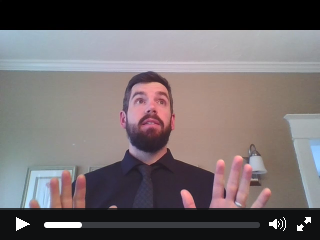 Burmeister, Economy of Language & Quiet PowerStep 2: Script your FeedbackStep 1: Watch Ms. GriffithMiddle School Mathematics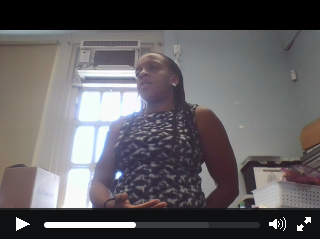 Griffith, Economy of Language & Quiet PowerStep 2: Script your FeedbackStep 1: Watch Mr. CottonHigh School English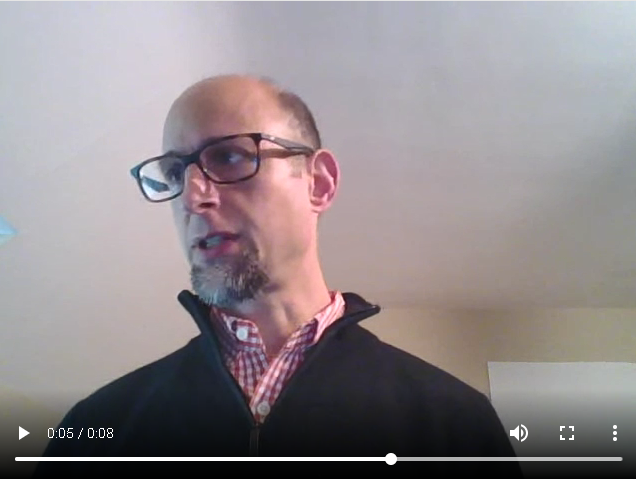 Cotton, Economy of Language & Quiet PowerStep 2: Script your FeedbackEngaging AcademicsCold CallStep 1: Watch Mr. Burmeister Elementary Performing Arts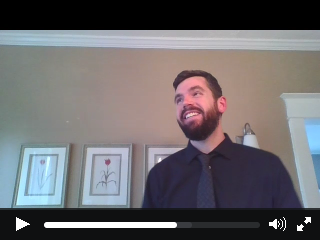 Burmeister, Positive Cold Call CultureStep 2: Script your FeedbackStep 1: Watch Mr. FrazierHigh School Mathematics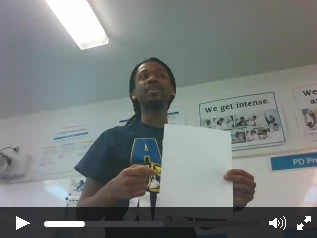 Frazier, Positive Cold Call CultureStep 2: Script your FeedbackStep 1: Watch Mr. CottonHigh School English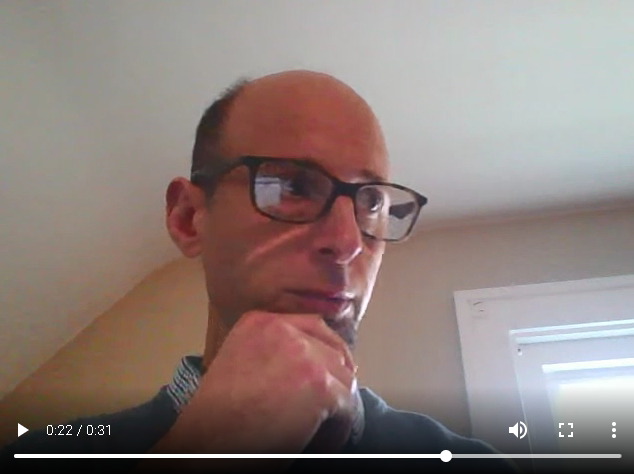 Cotton, Positive Cold Call CultureStep 2: Script your FeedbackBehavior and CultureLeast Invasive Intervention: Private Individual Correction Step 1: Watch Ms. GriffithMiddle School Mathematics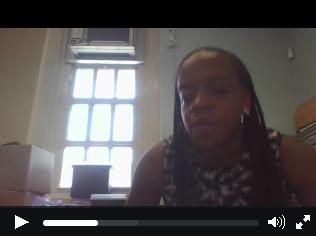 Griffith, Private Individual CorrectionStep 2: Script your FeedbackStep 1: Watch Mr. FrazierHigh School Mathematics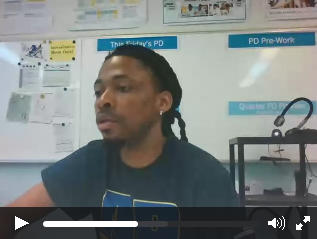 Frazier, Private Individual CorrectionStep 2: Script your FeedbackStep 1: Watch Mr. CottonHigh School English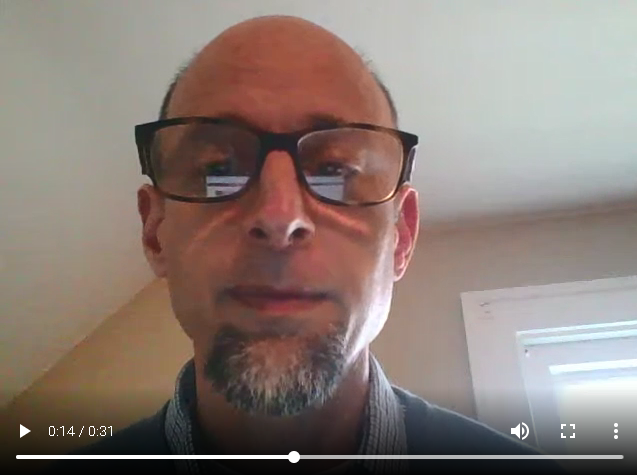 Cotton, Private Individual CorrectionStep 2: Script your FeedbackBehavior and CultureStrong Voice: Economy of Language & Quiet PowerMr. BurmeisterOur FeedbackIt was effective when you used the single “words” pause and “go”—strong Economy of Language. Your Quiet Power was also particularly effective when you dropped into a whisper on “Go.” When you take it to your classroom, continue to use “Pause” for Economy of Language when you need to give a direction after students have begun working or during a transition.Ms. GriffithOur FeedbackIt was effective when you used Economy of Language to (1) Concisely tell them what to do— “pick up your chairs”, and (2) remind them of the expectation— “silent transition.” The “thank you” was also a clear and calm way to acknowledge students’ follow through. When you take it your classroom, try dropping your voice even lower on “thank you” to signal your control and set the tone of quiet/silence.Mr. CottonOur FeedbackYour Economy of Language was effective throughout—“Pause. Pick up your chairs. Silent transition. Continue.” Please re-record and speak slower and lower after you say “Pause”—to communicate your calmness and demonstrate Quiet Power. Your tone and demeanor communicated some frustration. Please resend to me—I’m excited to see it!Engaging AcademicsCold CallMr. BurmeisterOur FeedbackIt was effective that you smiled as you called on students (particularly the second student, Taj). It signaled a genuine invitation to the conversation. It was also effective how you shifted from “track” for the first student to “talk to us” with the third student—it signaled that it was a communal discussion and felt natural. When you take it to your classroom, continue to call on students from all parts of the room so that it feels universal to students.Mr. FrazierOur FeedbackIt was effective that your tone was warm and positive.When you take it to your classroom, be sure to acknowledge when students get your question correct—a simple “yes” or nod and a hint of a smile to build momentum and positivity. Mr. CottonOur FeedbackIt was effective that your Cold Call was universal—you called on a variety of students from around the room.Please re-record and try saying each student’s name more warmly so that it communicates your genuine eagerness to hear their thinking. Also lengthening the pause between the end of your question and the name will make it feel less like a gotcha. Please send me the new recording. I know you’re going to nail it!Behavior and CultureLeast Invasive Intervention: Private Individual Correction Ms. GriffithOur FeedbackTwo elements that jumped out to me as particularly effective: You had a clear in and out task and your tone was calm, your facial expression neutral—showing that you weren’t upset.When you take it to your classroom, replicate exactly what you did here!Mr. FrazierOur FeedbackTwo elements I thought were particularly effective: (1) Describe the Solution. You were clear and specific as to what Chelsea needed to do to get back on the path to success—“Pick up your pencil. Start simplifying question 1.” (2) Ending with a note of encouragement: “You got this”—communicated your confidence that she would be successful.When you take it to your classroom, challenge yourself to go for even greater Economy of Language.Mr. CottonOur FeedbackIt was effective that you circulated prior to giving the Private Individual Correction and you crouched down—creating privacy for the student.Please re-record and omit saying what Chelsea wasn’t doing. Go right to Describing the Solution—“Keep analyzing so I can see what you understand”—to improve Economy of Language and support the student in getting back to work faster.Behavior and CultureTechniqueSuccess PointsImpactWhat to Do: Planning and DeliveryPlanning-Content:SpecificSequentialObservableDelivery:Stand stillSpeak quieter, slower, even, lowerAll students follow through on directions quickly and completelyRadar: Building RadarDeliver observable directionsScan for follow-throughScan from Pastore’s PerchAll students follow through on directions quickly and completely Students self-correctRadar: Be Seen LookingDeliver observable directionsFollow with Be Seen Looking Dance Move (Invisible Column, Tip Toes, Disco Finger, Sprinkler, Politician)All students follow through on directions quickly and completely Students self-correctLeast Invasive Intervention: Non-Verbal InterventionsNon-verbal communicates the solutionDelivered with Emotional ConstancyCorrected students are quickly back to meeting expectationsAll students are focused on the unbroken thread of instructionLeast Invasive Intervention:Two Key Verbal InterventionsPlanning-Content:Describes the SolutionDelivery:Speak quieter, slower, even, lowerCorrected students are quickly back to meeting expectationsAll students are focused on the thread of instructionLeast Invasive Intervention:Private Individual CorrectionPlanning-Content:Describes the SolutionBookend with simple tasksEconomy of LanguageDelivery:Warm or neutral toneMaintain privacy (by circulating first, crouching, speaking quietly)Corrected student’s body language, actions, tone signal a willingness to listenStudent is quickly back to meeting expectationsStrong Voice: Establish Formal RegisterSpeak quietly, slowly, evenly, lowerAdopt a symmetrical body postureStand stillStudent attentiveness (silence, eye-contact etc.) increases when the teacher shifts into formalStrong Voice: Do Not Talk OverSelf-interrupt mid-wordStand stillSpeak quietly, slowly, evenly, lower following the pauseStudent attentiveness (silence, eye-contact etc.) increases when the teacher self-interruptsPlanning for AchievementTechniqueSuccess PointsImpactDouble Plan: Lessons and MaterialsArticulate teacher and student actions for a particular activityEnsure student actions are concrete and observableAll students complete tasks thoughtfully and as soon as directedPlan for Error: Anticipate Student ErrorPrioritize: Plan for Error for the most important question(s)Draft target responseUse your experience from drafting the target and prior teaching experience to anticipate the 2-3 most likely student errors/sources of struggleAs evidenced in students oral and written answers, students move from incorrect or partial misunderstanding to full understanding Plan for Error: Break It DownStart with a Roll BackBased on anticipated error, provide: Example, Context, Rule, or First StepAs evidenced in students oral and written answers, students move from incorrect or partial misunderstanding to full understanding while carrying the cognitive loadArt of the Sentence: Three Types of PromptsUse Sentence Starter, Parameter, or Non-Denominational PromptInfuse technical vocabularyIn their written work, students demonstrate sophisticated syntactic structures, correct use of collegiate/technical vocabulary, precision of thoughtExit Tickets: Design CriteriaVary question format and rigorKeep it short (about 5 minutes for students to complete)All students complete the exit ticket in the allotted timeStudent work demonstrates degrees of understandingExit Tickets: Analyze and ActSort or tally strategicallyIdentify trendsTake action via re-teach, additional practice, small-group tutoringStudents demonstrate success/understanding following the chosen interventionEngaging AcademicsTechniqueSuccess PointsImpactCold Call: Introducing Cold CallCommunicate what to expectBe conciseFrame Cold Call positivelyStudents are not surprised or resistant to respond when cold calledCold Call: Positive Cold Call CultureWarm and welcoming toneCold Call regularlyMake it universalStudents are ready and willing to respond when cold calledCold Call: Time the NameUse the Structure: Question-Pause-NameStudents are ready and willing to respond when cold called.The majority of student answers are correctCold Call: Unbundle and Follow OnUnbundle: Break a single question into a series of smaller questionsFollow On: Ask your student to develop/build on the previous student’s answerStudents are attentive,  ready and willing to respond when cold calledStudents thoughtfully build on peers’ answersCold Call: Slow CallAdopt a reflective tone and affectExtend Wait TimeTime the NameStudent answers display depth of thoughtShow Call: Show Call With PurposeBased on student work and target answer: Use Good to Great, Correct/Exemplar, or Erroneous WorkMid-stream, at the end, post revisionSingle or multiple pieces of workStudents’ written work displays attentiveness to quality and completenessStudents’ smile or show excitement when their work is show calledShow Call: Positive Show Call CultureUse a warm and welcoming toneShow Call regularlyMake it universal Students’ smile or show excitement when their work is show calledShow Call: Analysis & ApplicationShare the purpose of the Show CallBe clear about how you want students to apply takeaways: During, repeatedly; Margin notes now, revision after; collective public notes now, revision later; No notes, revision afterStudents’ comments demonstrate careful attention to the prompt and the details of the displayed workAll students note a reminder or revise their workStretch It: Directive and Non-DirectivePrompt pushes rigor –precision, evidence, alternate answersPrompt checks for understanding—provides evidence a student will be able to replicate their successStudents demonstrate deeper thinking or more complete understandingStudents’ responses provide evidence that they are likely to replicate success in the futureTechniqueTrainingPlan   Practice      FilmPracticeDescription:  A teacher will…Phase 1:Pre-TeachingStrong Voice(Management 2)Establish Formal Register✓✓Practice using Formal Register to signal the importance of her wordsStrong Voice(Management 2)Do Not Talk Over✓Practice using self-interrupt as a way to avoid talking over studentsStrong Voice(Management 2)Economy of Language & Quiet Power✓Practice using fewer words, spoken quietly, as a means to communicate calmness and to ensure all students hear and respond to her directionsDouble Plan(Rigor 1)Lesson and Materials✓Practice envisioning and planning what both she and her students will do at each step of the lesson Exit Tickets(Rigor 1)Design Criteria✓Practice applying three criteria to make her Exit Tickets even more effectiveExit Tickets(Rigor 1)Analyze & Act✓Practice planning how to analyze and act on data from Exit TicketsPhase 2: Days 1-30What To Do(Management 3)Planning and Delivery✓✓Practice delivering clear directions that help students hear and understand the directionsRadar(Management 5)Building Radar✓Practice using observable directions, scanning, & Pastore's Perch to see her classroom accurately and efficientlyRadar(Management 5)Be Seen Looking✓✓Practice signaling that her directions matter by looking for follow-throughPhase 3: Days 31-60Cold Call(Management 9 and Rigor 10)Introducing Cold Call✓Practice introducing Cold Call with a Cold Call Roll-Out SpeechCold Call(Management 9 and Rigor 10)Positive Cold Call Culture✓Practice building a positive Cold Call culture in her classroomCold Call(Management 9 and Rigor 10)Time the Name✓✓Practice Timing the Name during Cold Call by using question, pause, nameCold Call(Management 9 and Rigor 10)Unbundle & Follow On✓✓Practice two ways to maximize participation during Cold Call: Unbundle and Follow OnCold Call(Management 9 and Rigor 10)Slow Call✓✓Practice using Slow Call, a slower, more reflective Cold CallLeast Invasive Intervention(Management 11)Non-Verbal Interventions✓✓Practice using Non-Verbal Interventions to manage behavior and maintain lesson momentumLeast Invasive Intervention(Management 11)Two Key Verbal Interventions✓✓Practice using two whole-class reminders of expectations: Positive Group Corrections & Anonymous Individual CorrectionsLeast Invasive Intervention(Management 11)Private Individual Correction✓Practice addressing off-task behavior with individual studentsPlan for Error(Rigor 7)Anticipate Student Error✓Practice planning how to anticipate student misunderstandingsPlan for Error(Rigor 7)Break It Down✓Practice planning responses that break down complex content in response to student misunderstandings Phase 4: Days 61-90Show Call(Rigor 9)Show Call with Purpose ✓Practice planning what kind of student work to Show Call, when to show it, and how much work to shareShow Call(Rigor 9)Positive Show Call Culture✓✓Practice building a positive Show Call culture by managing how she takes and reveals student workShow Call(Rigor 9)Analysis & Application✓Practice planning how to analyze shared student work and how all students will apply that analysisNext StepsStretch It(Rigor 13)Directive & Non-Directive✓Practice planning directive and non-directive ways to "stretch" correct student responsesArt of the Sentence (Rigor 9)Three Types of Prompts✓Practice planning Art of the Sentence to push students toward writing precise, syntactically complex sentencesGoalWhat was our goal?What was our theory of action?Evidence What evidence of implementation and impact—teacher effectiveness and student achievement--do we have at year’s end?ActionsWhat were the actions that we took that led to success? What do we want to be sure we continue to do?OpportunitiesLooking ahead, what do we want to do differently next year?Goal: Have 80% of our Y1 and Y2 teachers score proficient or higher on the management portion of our teacher evaluation rubric.Theory of Action: If teachers practice via Texas TLAC Online and get feedback, embed the techniques into their lessons, and get feedback from coaches in the classroom specifically on their implementation of the techniques, they will use the techniques consistently and effectively, resulting in stronger management of their classrooms.Implementation:95% of our Y1 and Y2 teachers completed and sent to a coach for feedback the Behavior and Culture modules.80% of teachers had a face-to-face feedback session, with additional practice, about their TLAC Online videos.80% of teachers received 3 or more observations with feedback specifically for TLAC techniques.Impact:85% of teachers in Y1 or Y2 scored proficient on management portion of our teacher evaluation rubric. Provided orientation session to Texas TLAC Online to ensure everyone could log on. Gave clear calendar with deadlines.Shared publicly with Y1 and Y2 teachers and coaches our % of completion modules each week via email. Circulated and celebrated strong practice videos via email.Principals and coaches checked in weekly on # of completed observations, shared feedback/problem solved.We want to continue to do all of these.After teachers complete the modules for a technique, we want to bring small groups together in person, led by coaches, to plan and practice the technique in the context of the following week’s lessons, before moving on to the next technique in Texas TLAC Online.GoalWhat was our goal?What was our theory of action?Evidence What evidence of implementation and impact—teacher effectiveness and student achievement--do we have at year’s end?ActionsWhat were the actions that we took that led to success? What do we want to be sure we continue to do?OpportunitiesLooking ahead, what do we want to do differently next year?